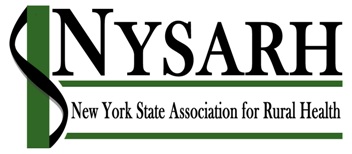 Board of Directors MeetingJuly 23, 2019 11:00 AM – 12:00 PM 1-857-232-0476Participant Code: 610224            AGENDAI	Roll Call & Quorum								KarinII	Approval of Minutes (06.11.2019)						RichardIII	Agenda Modifications								RichardIV	NRHAReport on NRHA Conference						DerrikAll of Us opportunity							SaraV	Committee Reports				Policy								BarryGovernance								ClaireBoard NomineesOfficer NomineesFinance								RichIRS 990 & CHAR 500 wrap up1st & 2nd Quarter financial ReportsE.    Membership							JackMember SurveyConference								David/CharlotteRegistrationsSponsorshipsAward winnersVIII	Administrative Report								SaraWrap up with Seven Valleys & Interim ContractKick-off new Administrative arrangement with NAHECCommunity Stars nomination opportunity (due 8/9)https://www.strongnonprofitsny.org/join-the-coalitionIX	Other Business									RichardX	Adjourn										RichardAttachments:BOD Meeting Minutes 06.11.2019  ( for approval)Draft Member Survey (for approval)Press release (for approval)Community Stars Nomination Form (for discussion)All of Us Opportunity (for discussion)